ОБЩИНА РУДОЗЕМ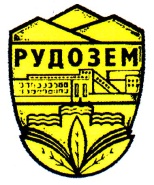 ОБЛАСТ СМОЛЯН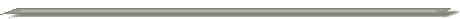 4960 Рудозем, бул. “България” 15, тел.: 0306/99199, факс: 0306/99141e-mails:  obrud@abv.bgМЕСТНА КОМИСИЯ ЗА БОРБА СРЕЩУ ПРОТИВООБЩЕСТВЕНИТЕПРОЯВИ НА МАЛОЛЕТНИТЕ И НЕПЪЛНОЛЕТНИТЕП Л А Н- ПРОГРАМАза дейността наМ К Б П П М Н –2024 год.Настоящата програма е разработена на основа направените изводи и набелязаните задачи за състоянието на детската престъпност, превенция и противодействие на детското асоциално поведение на територията на Община Рудозем. Програмата е част от управленския подход на местната власт и е своеобразно продължение на общите усилия на МКБППМН и нейните партньори при решаване проблемите на превенция на асоциалното поведение на подрастващите.І. ОСНОВНИ ЗАДАЧИ:Превенция на противообществените проявиПодобряване на взаимоотношенията между институциите, работещи в системата МКБППМН, с цел подобряване качеството и постиженията в работа с деца, извършители на противообществени прояви и  девиантно поведение;Подобряване на взаимодействието на МК със семейството, обществените възпитатели и органите на образованието ;Подобряване здравето на децата чрез социално-превантивна дейностПовишаване на ефективността на действията/ мерките за закрила на деца, жертви на насилие или в риск от насилие и деца, правонарушители ;Засилване на интереса на децата и младежите в извънкласни дейности;Популяризиране сред обществеността за дейността на МКБППМНДЕЙНОСТИ ПО ИЗПЪЛНЕНИЕ НА ЗАДАЧИТЕЗадача 1:  Превенция на противообществените проявиЗадача 2: Подобряване на взаимоотношенията между институциите, работещи в системата МКБППМН, с цел повишаване качеството и постиженията в работа с деца, извършители на противообществени прояви и  девиантно поведение;Задача 4: Подобряване здравето на децата чрез социално-превантивна дейностЗадача 6: Засилване на интереса на децата и младежите в извънкласни дейностиЗадача 7 : Популяризиране сред обществеността за дейността на МКБППМНКалендар на спортните и културните събития през 2024 г.План-програмата за 2024 година е отворена и може да бъде актуализирана през цялата година.Добромир ШевелиевЗаместник-кмет на Община Рудозем и председател на МКБППМНизготвил:Даниела Хаджиевасекретар на МКБППМНдейности/конкретни меркиотговорен органсрокПриемане на отчет за дейността на МКБППМН за 2023 г. и План-програма за 2024 г.Председател и Секретар на МКБППМНм. февруари 2024 г.Провеждане на периодични заседания на МКБППМН.Председател и Секретар на МКБППМН, Обществени възпитателим. януари- м. декември 2024 г.Участие на МКБППМН в екипи по Координационния механизъм за взаимодействие при работа в случаи на деца жертви или в риск от насилиеСекретар МКБППМН и Обществени възпитателим. януари- м. декември 2024 г.Развитие и прилагане на модел на ефективно взаимодействие между държавни и общински структури / РУМВР, отдел „Закрила на детето“, директори на училища, УКБППМН, педагогически съветник, съд, прокуратура, БМЧК и др.Развитие и прилагане на модел на ефективно взаимодействие между държавни и общински структури / РУМВР, отдел „Закрила на детето“, директори на училища, УКБППМН, педагогически съветник, съд, прокуратура, БМЧК и др.Развитие и прилагане на модел на ефективно взаимодействие между държавни и общински структури / РУМВР, отдел „Закрила на детето“, директори на училища, УКБППМН, педагогически съветник, съд, прокуратура, БМЧК и др.дейности/конкретни меркиотговорен органсрок за изпълнениеОрганизиране на работни срещи с представители от всички институции работещи с деца, с цел координиране на работата и обмяната на информация за деца с рисково поведение или рискова семейна среда, набелязване на конкретни мерки и разработване на план за съвместна дейностМКБППМН, ИДПС, отдел “Закрила на детето” към ДСП - Мадан, директори на училища, обществени възпитатели и др.м. януари- м. декември 2024 г.Задача 3 :Подобряване на взаимодействието на МК със семейството, обществените възпитатели и органите на образованиетоЗадача 3 :Подобряване на взаимодействието на МК със семейството, обществените възпитатели и органите на образованиетоЗадача 3 :Подобряване на взаимодействието на МК със семейството, обществените възпитатели и органите на образованиетодейности/конкретни меркиотговорен органсрок за изпълнениеКонсултативна и корекционно-възпитателна  работа при възникване на конфликт по отношение на деца в риск или извършители на противообществени прояви МКБППМН, УКПППМН, Обществени възпитатели, учителим. януари- м. декември 2024 гРабота с деца, които са в рискова семейна или приятелска среда, подадени от ръководството на училищетоМКБППМН, УКПППМН, Обществени възпитатели, директори на училищам. януари- м. декември 2024 гВзаимодействие със социалната закрила на малолетни и непълнолетни, нуждаещи се от помощВзаимодействие със социалната закрила на малолетни и непълнолетни, нуждаещи се от помощВзаимодействие със социалната закрила на малолетни и непълнолетни, нуждаещи се от помощдейности/конкретни меркиотговорен органсрок за изпълнениеОказване на психологическа помощ и подкрепа от специалистите работещи в Консултативния кабинет към МКБППМН-Рудозем на деца и техните семейства с наложена възпитателна мярка, както и консултации на семейства, които срещат затруднения при възпитанието на децата си.МКБППМН, УКПППМН, Обществени възпитатели, учителим. януари- м. декември 2024 гдейности/конкретни мерки отговорен орган срок за изпълнениеКампания за информиране сред учениците по проблеми, свързани със здравословния начин на живот- лекции МКБППМН, БМЧК, Училищни ръководствам. октомври 2024 гПровеждане на кампания по повод 1 декември – международен ден за борба със СПИНСекретар на МКБППМН, БМЧКм. декември 2024 г.Опазване здравето и живота на децата като участници в пътното движениеОпазване здравето и живота на децата като участници в пътното движениеОпазване здравето и живота на децата като участници в пътното движение дейности/конкретни мерки отговорен органсрок за изпълнениеИнформационна кампания - „Правила за движение“МКБППМН, БМЧК училищни ръководства, РУМВР - Маданм. ноември 2024 г.Превенция на зависимоститеПревенция на зависимоститеПревенция на зависимоститедейности/конкретни мерки отговорен органсрок за изпълнениеОтбелязване на световния ден за борба с тютюнопушенето-31.05Секретар МКБППМН, училищни ръководства, БМЧКм. май 2024 г.„Видове наркотици и вредата от тях“ – лекции и беседи за наркотичните зависимости сред подрастващитеМКБППМН, Училищни ръководства, РУМВР - Маданм. януари- м. декември 2024 гЗадача 5:Повишаване на ефективността на действията/ мерките за закрила на деца, жертви на насилие или в риск от насилие и деца, правонарушителиЗадача 5:Повишаване на ефективността на действията/ мерките за закрила на деца, жертви на насилие или в риск от насилие и деца, правонарушителиЗадача 5:Повишаване на ефективността на действията/ мерките за закрила на деца, жертви на насилие или в риск от насилие и деца, правонарушители дейности/конкретни мерки отговорен орган срок за изпълнениеСъвместни проверки за установяване спазването на условията и реда, при които се осъществява специализирана закрила на децата на обществени места съгласно разпоредбите на чл.5б, ал.3 от Закона за закрила на детето и чл.54, т.1 от Закона за здравето с оглед спазване на въведените забрани за продажба и сервиране на спиртни напитки на лица под 18 години и забрана за продажба на тютюневи изделия на същите лица.И съгласно Наредба №1 на община Рудозем РУМВР - Мадан, Секретар МКБППМН и ДСП - Маданм. януари- м. декември 2024  г.Извършване на проверки от мобилни групи на РУМВР, МКБППМН, отдел “Закрила на детето” във връзка с използването на деца за просия.РУМВР, отдел “Закрила на детето, Секретар МКБППМН,м. януари- м. декември 2024 г.Иницииране на работни срещи на обществени възпитатели с ИДПС и кметове/кметски наместници за установяване на деца в риск.МКБППМН, Обществени възпитатели, ИДПС, кметове/кметски наместницим. януари- м. декември 2024 г.Превенция на трафика на хора в училищатаПревенция на трафика на хора в училищатаПревенция на трафика на хора в училищата дейности/конкретни меркиотговорен органсрок за изпълнениеПровеждане на лекции сред учениците по проблема за трафика на хора и деца -„Опасностите, които дебнат от интернет“, „Трафик на хора“ и др. теми.Секретар МКБППМН, МКБТХ  ИДПС, училищен психолог и педагози,м. януари до м. декември 2024 гПревенция на насилието и агресията сред подрастващитеПревенция на насилието и агресията сред подрастващитеПревенция на насилието и агресията сред подрастващите дейности/конкретни меркиотговорен орган срок за изпълнениеРазпространение и популяризиране на информационни материали в училищата за превенция на насилието между и върху деца, за стреса и агресията по случай международния ден за психично здраве – 10.10Секретар МКБППМН, ИДПС и педагозим. октомври 2024 г. дейности/конкретни мерки отговорен орган срок за изпълнениеВключване на деца, преминали през МКБППМН в спортни и културни мероприятия, организирани от общинска администрация – РудоземСекретар на МКБППМН, общинска администрация - Рудоземм. януари- м. декември 2024 г.Провеждане на конкурси, рисунки и др.Секретар на МКБППМН, общинска администрация -Рудоземм. януари- м. декември 2024 г. дейности/конкретни мерки отговорен орган срок за изпълнениеПубликуване на материали за дейността, за предстоящи и реализирани инициативи на страниците в интернет на Община РудоземПредседател и Секретар на МКБППМНм. януари- м. декември 2024 г.Публикуване на материали за  реализирани събития във електронен вестник „Рудозем нюс”Председател и Секретар на МКБППМНм. януари- м. декември 2024 г.МЕСЕЦПРОЯВАОРГАНИЗАТОР/ ИАПРИЛКАРНАВАЛ НА ХУМОРА И САТИРАТАРАМКБППМНЮЛИ-АВГУСТСЪСТЕЗАНИЯ С ВЕЛОСИПЕДИ И ТРОТИНЕТКИМКБППМНСЕПТЕМВРИЗДРАВНО – ИНФОРМАЦИОННА КАМПАНИЯ МКБППМН ДЕКЕМВРИЗАПАЛВАНЕ НА НОВОГОДИШНАТА ЕЛХА И РАЗДАВАНЕ НА ПОДАРЪЦИ С ДЯДО КОЛЕДАМКБППМН, 